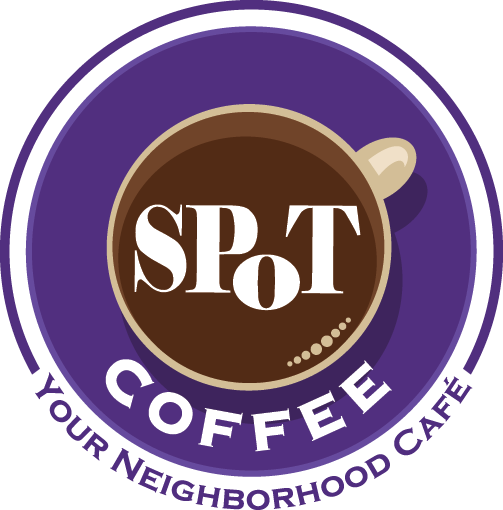 SPoT Coffee® Full Café Preliminary Franchisee Information FormPlease complete this form by providing answers to the following questions in this Word document and returning the completed document to SPoT Coffee® for our review.General InformationWhat is your full legal name?What is your current residential address including city, state and zip code?What is your primary telephone number and email address?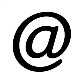 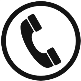 What is the best time to contact you with regard to this application?How did you hear about SPoT Coffee®, and are your familiar with our concept? Let us know if you have been to any SPoT Coffee® locations in New York State.Do you have any experience operating (or operating in) a franchise food and beverage service establishment? If so, please indicate how long you were involved in the operation.What unencumbered funds do you currently have available? Please indicate if you feel that you are able to provide SPoT Coffee® with the required initial franchise fee for a full SPoT Coffee® café location, as well as the additional funds required to complete the build-out.Do you have any co-applicants, or will your SPoT Coffee® franchise location be purchased by a corporation with multiple owners? If so, please provide us with relevant details and contact information, as well as a description of the proposed contribution to your franchise café.Are you an owner-operator?YES		□NO		□Are you currently employed or self-employed? If you are currently employed, please provide us with some details about your employer and how long you have been employed in your current position. If you are self-employed, please provide us with some details regarding your business.Are you now, or have you ever been, party to any lawsuit (either as Plaintiff or Defendant)? Have you ever been convicted of a felony either in the United States or abroad?What is your top choice for your SPoT Coffee® franchise location?1 Please provide the name of the city or town in New York State where you would like the SPoT Coffee® real estate team to focus on finding a location.What income are you hoping to generate on an annual basis?How long can you support yourself without making withdrawals from your business?1	Full SPoT Coffee® locations range in size between 2,500 sq. ft. and 3,500 sq. ft. The town or city in which a SPoT Coffee® is located must have a population no smaller than 30,000 non-transient residents. All full SPoT Coffee cafés must be on major street corners and/or pedestrian thoroughfares. Our Franchise Team will provide you with further details once this form has been submitted and reviewed.